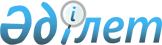 О внесении изменения в решение Жамбылского областного маслихата от 25 сентября 2015 года № 40-13 "Об определении перечня социально значимых сообщений Жамбылской области" и признании утратившими силу некоторых решений маслихатаРешение Жамбылского областного маслихата от 14 декабря 2022 года № 23-9. Зарегистрировано в Министерстве юстиции Республики Казахстан 22 декабря 2022 года № 31215
      Жамбылский областной маслихат РЕШИЛ:
      1. Внести в решение Жамбылского областного маслихата "Об определении перечня социально значимых сообщений Жамбылской области" от 25 сентября 2015 года № 40-13 (зарегистрировано в Реестре государственной регистрации нормативных правовых актов под № 2808) следующее изменение:
      приложение к указанному решению изложить в новой редакции согласно приложению 1 к настоящему решению. 
      2. Признать утратившими силу некоторые решения маслихата, согласно приложению 2 к настоящему решению.
      3. Настоящее решение вводится в действие по истечении десяти календарных дней после дня его первого официального опубликования Перечень социально значимых сообщений Жамбылской области Перечень признанных утратившими силу некоторых решений Жамбылского областного маслихата
      1. Решение маслихата "Об определении перечня социально значимых сообщений по Сарысускому району" от 25 января 2018 года № 20-6 (зарегистрировано в Реестре государственной регистрации нормативных правовых актов № 3696).
      2. Решение маслихата "Об определении перечня социально значимых сообщений по Шускому району" от 6 апреля 2018 года № 22-7 (зарегистрировано в Реестре государственной регистрации нормативных правовых актов № 3786).
      3. Решение маслихата "Об определении перечня социально значимых сообщений по Таласскому району" от 19 марта 2019 года № 32-6 (зарегистрировано в Реестре государственной регистрации нормативных правовых актов № 4165).
      4. Решение маслихата "Об определении перечня социально значимых сообщений по Меркенскому району" от 27 февраля 2020 года № 43-3 (зарегистрировано в Реестре государственной регистрации нормативных правовых актов № 4517).
					© 2012. РГП на ПХВ «Институт законодательства и правовой информации Республики Казахстан» Министерства юстиции Республики Казахстан
				
      Секретарь Жамбылского 

      областного маслихата 

М. Сарыбеков
Приложение 1 к решению
Жамбылского областного 
маслихата от 14 декабря 2022 
года № 23-9Приложение к решению
Жамбылского областного 
маслихата от 25 сентября 2015 
года № 40-13
п/н
Наименования социально значимых сообщения
Виды сообщений (межрайонный, внутрирайонный, внутригородской)
Межрайонные сообщения
Межрайонные сообщения
Межрайонные сообщения
1.
Тараз-Шыганак
межрайонный 
2.
Шу-Мойынкум-Акбакай
межрайонный
3.
Тараз-Жанатас (через Тамды)
межрайонный
4.
Досбол-Тогызкент-Ушарал-Тараз
межрайонный
5.
Жайылма-Саудакент-Тараз
межрайонный
6.
Жанатас-Тараз
межрайонный
Сарысуский район
Сарысуский район
Сарысуский район
7.
Жанатас-Жайлаукол
внутрирайонный
8.
Центральный рынок-Шокай Датка
внутрирайонный
9.
5-микрорайон-остановка магазин "Сказочная страна"-улица Аулие ата
внутригородской
10.
Жанатас-Игилик-Саудакент
внутригородской
11.
Жанатас-Жайылма-Саудакент
внутрирайонный
12.
Жанатас-Тогызкент-Абильда
внутрирайонный
13.
Жанатас-А.Буркитбаев-Ушбас-Арыстанды
внутрирайонный
14.
Жанатас-У.Сыздыкбаев-Актогай
внутрирайонный
Шуский район
Шуский район
Шуский район
15.
Толе би-Сахарный завод
внутрирайонный
16.
Автостанция-Тогай
внутрирайонный
Таласский район
Таласский район
Таласский район
17.
Железнодорожный вокзал-село Макулбек
внутрирайонный
18.
Центральная больница-сквер Дружбы
внутрирайонный
19.
Аккум-Бостандык-Талапты-Акколь-Каратау
внутрирайонный
20.
С.Шакиров–Турымкул-Тамабек-Ойык-Акколь-Каратау
внутрирайонный
21.
Б.Шешен-К.Батыр-Ушарал-Акколь-Каратау
внутрирайонный
Меркенский район
Меркенский район
Меркенский район
22.
Мерке-Талдыбулак
внутрирайонный
23.
Мерке-Гранитогорск
внутрирайонный
24.
Мерке-село Карасу
внутрирайонный
25.
Мерке-Т.Рыскулов
внутрирайонный
26.
Мерке-Акжол
внутрирайонный
27.
Мерке-Акермен
внутрирайонный
28.
Мерке-участок Ойтал
внутрирайонныйПриложение 2 к решению
Жамбылского областного 
маслихата от 14 декабря 2022 
года № 23-9